《中国招标》周刊社关于举办2020年江苏省政府采购代理机构从业人员网络培训的通知江苏省各政府采购代理机构：《中国招标》杂志作为工业和信息化部主管的国家级专业媒体，1992年6月1日在北京创刊，是中国招标采购领域最早拥有国际、国内双刊号的专业期刊以及中国知网高影响力数据库期刊。杂志社成立专家学术委员会，汇集业内专家学者、行家里手，致力于打造学术沟通与交流平台，有着十多年的专业培训经验，曾是国家招标师资格考试的指定专业培训机构，累计培训招标采购专业人员达十万余名，获得了业界广泛的高度认可。为提升江苏省政府采购代理机构从业人员能力和水平，根据《政府采购代理机构管理暂行办法》（财库〔2018〕2号）规定，现开展江苏省政府采购代理机构从业人员网络培训。有关事项通知如下：一、培训对象江苏省政府采购代理机构从业人员。二、培训内容《中华人民共和国政府采购法》《中华人民共和国政府采购法实施条例》《政府购买服务管理办法》《政府采购货物和服务招标投标管理办法》《政府采购质疑和投诉办法》等政府采购法律法规、最新政策和代理机构实务操作课程。三、时间安排（一）报名时间2020年7月20日—2020年7月26日。（二）培训时间2020年7月21日—2020年8月3日。（三）考试时间完成培训后即可考试，考试合格者获得相应电子培训证书。证书有效期为三年。如考试成绩不合格，可免费参加一次补考。考试及补考截止日期：2020年8月9日。四、培训形式及收费标准（一）培训形式报名、培训、考试均采用网上形式。（二）收费标准考试费：199元/人次（含报名、培训、电子证书费用），纸质证书另收取50元成本费（含邮资）；汇款时请备注 9025 即可，汇款到账后视为报名成功。（9025为江苏省政府采购代理机构网络培训区域代码）五、报名方法请各单位和个人务必准确填写《培训报名表》（详见附件），发送至电子邮箱：zgzbzfcg@163.com，获取中国招标云课堂学习操作指南，各学员根据操作指南注册学习。报名后请扫描下列二维码加入微信群。联系人：李老师17710780272，何老师17610801788。附件：培训报名表《中国招标》周刊社    2020年7月    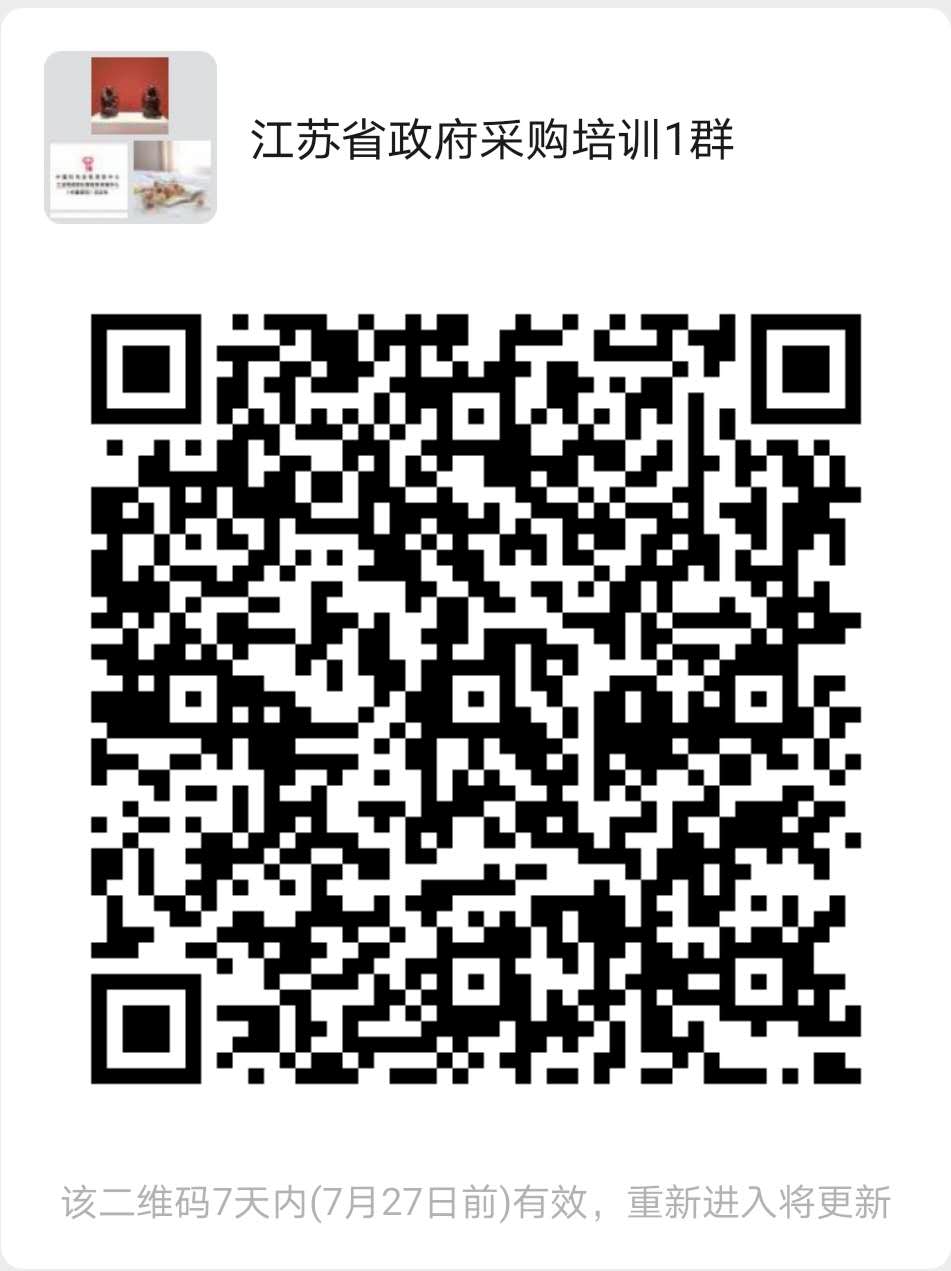 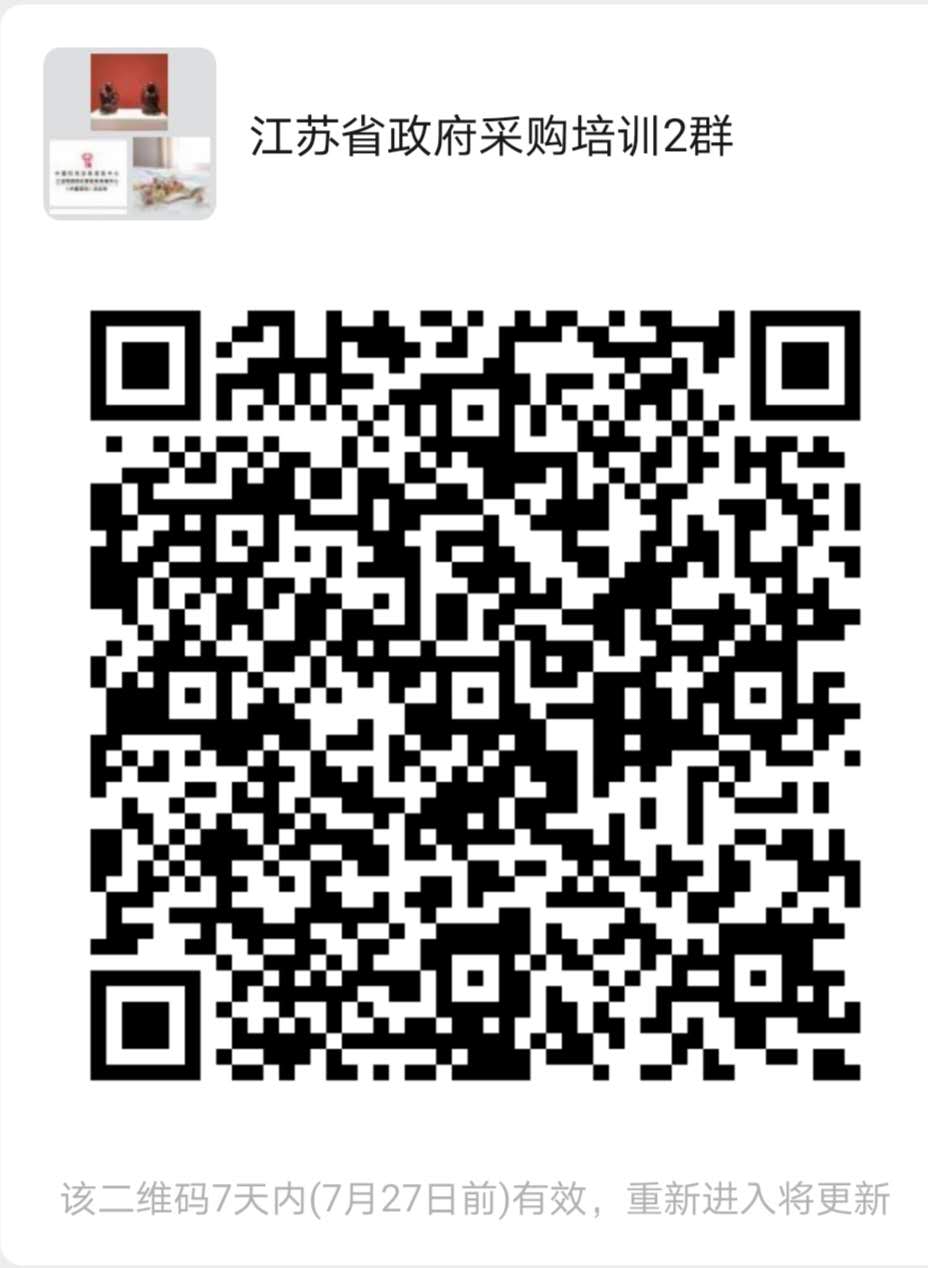 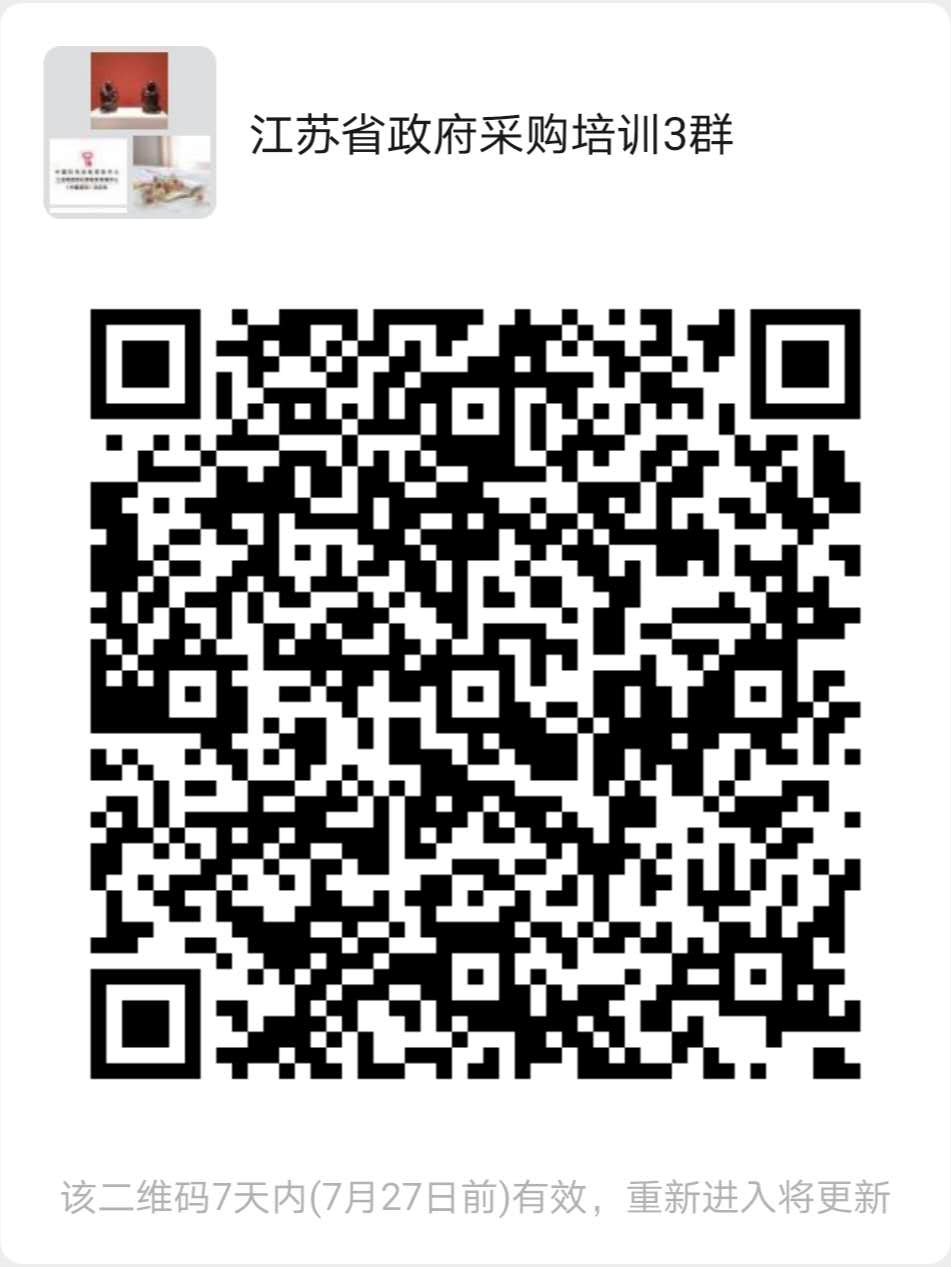 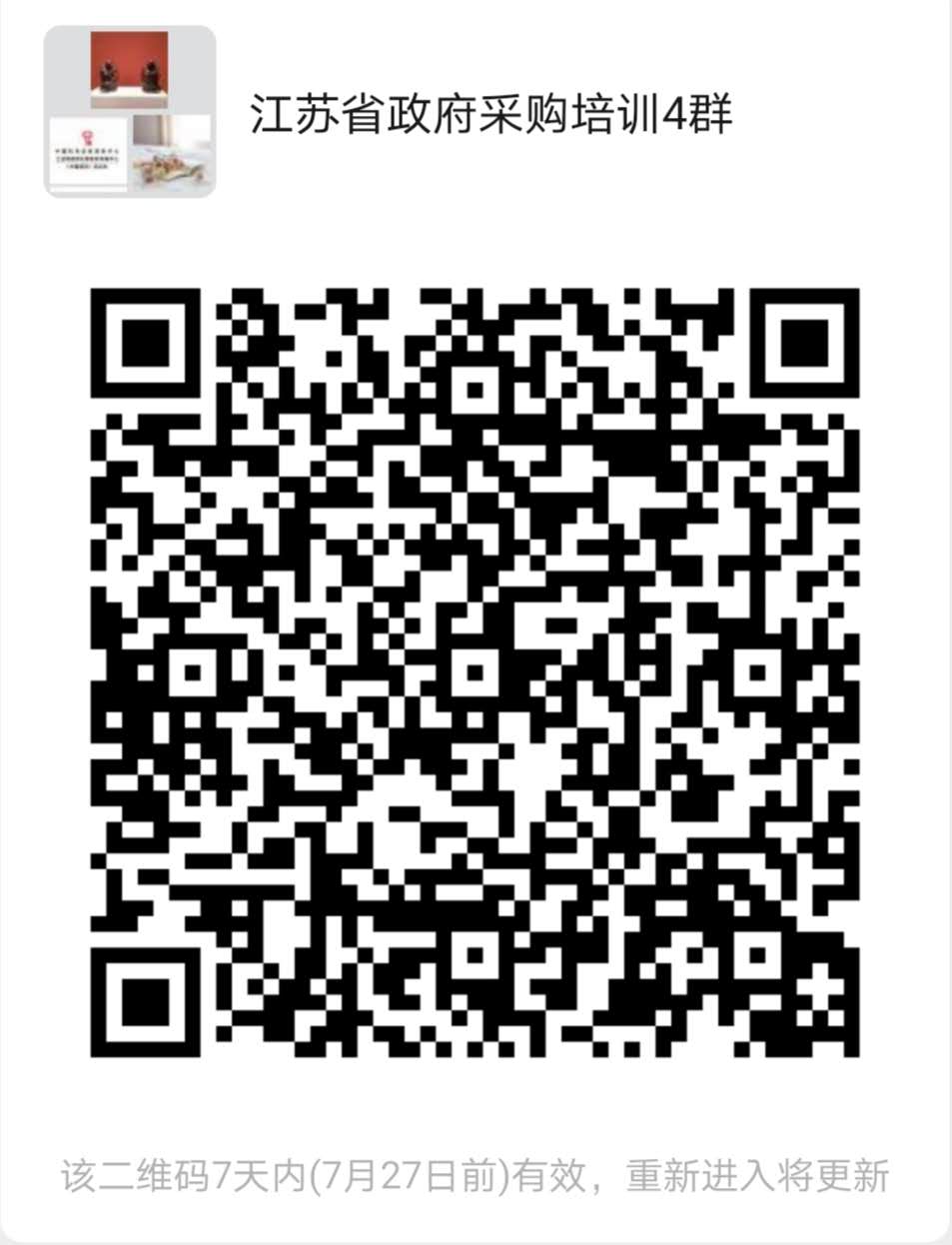 附件：培训报名表注：1.加“*”为培训考试的重要信息，请务必准确填写；2.需纸质发票单位，快递费采取到付方式。*单位名称*通讯地址*联系人*电话*职务*发票类型□电子增值税普通发票    □增值税专用发票□电子增值税普通发票    □增值税专用发票□电子增值税普通发票    □增值税专用发票□电子增值税普通发票    □增值税专用发票□电子增值税普通发票    □增值税专用发票□电子增值税普通发票    □增值税专用发票*报名人员姓名性别*手机*手机*身份证号码*身份证号码*身份证号码*发票信息（专票请填写1-4全部信息；普票请填1-2信息）单位名称：纳税人识别号：地址、电话：开户行及账号：单位名称：纳税人识别号：地址、电话：开户行及账号：单位名称：纳税人识别号：地址、电话：开户行及账号：单位名称：纳税人识别号：地址、电话：开户行及账号：单位名称：纳税人识别号：地址、电话：开户行及账号：单位名称：纳税人识别号：地址、电话：开户行及账号：*费用总额万   仟   佰   拾   元整万   仟   佰   拾   元整万   仟   佰   拾   元整小写小写￥：收款账号信息开户全称：《中国招标》周刊社开户银行：中国工商银行北京礼士路支行            账    号：0200 0036 0901 4480 844开户全称：《中国招标》周刊社开户银行：中国工商银行北京礼士路支行            账    号：0200 0036 0901 4480 844开户全称：《中国招标》周刊社开户银行：中国工商银行北京礼士路支行            账    号：0200 0036 0901 4480 844开户全称：《中国招标》周刊社开户银行：中国工商银行北京礼士路支行            账    号：0200 0036 0901 4480 844开户全称：《中国招标》周刊社开户银行：中国工商银行北京礼士路支行            账    号：0200 0036 0901 4480 844开户全称：《中国招标》周刊社开户银行：中国工商银行北京礼士路支行            账    号：0200 0036 0901 4480 844联系方式李老师17710780272   何老师17610801788报名表发送至邮箱：zgzbzfcg@163.com 李老师17710780272   何老师17610801788报名表发送至邮箱：zgzbzfcg@163.com 李老师17710780272   何老师17610801788报名表发送至邮箱：zgzbzfcg@163.com 李老师17710780272   何老师17610801788报名表发送至邮箱：zgzbzfcg@163.com 李老师17710780272   何老师17610801788报名表发送至邮箱：zgzbzfcg@163.com 李老师17710780272   何老师17610801788报名表发送至邮箱：zgzbzfcg@163.com *汇款凭证